CURRICULUM VITAEVishnu Mohan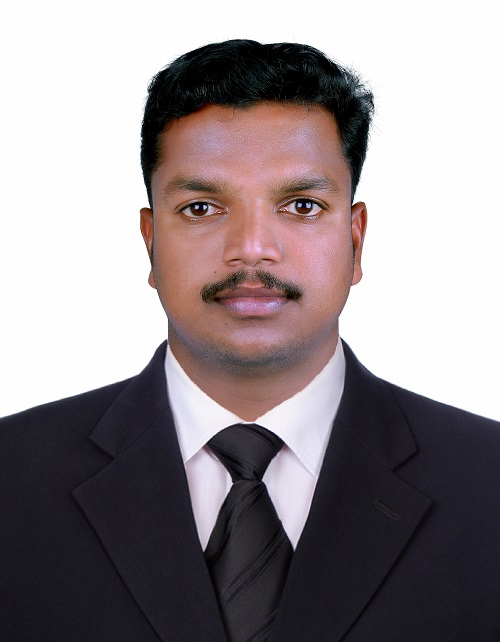 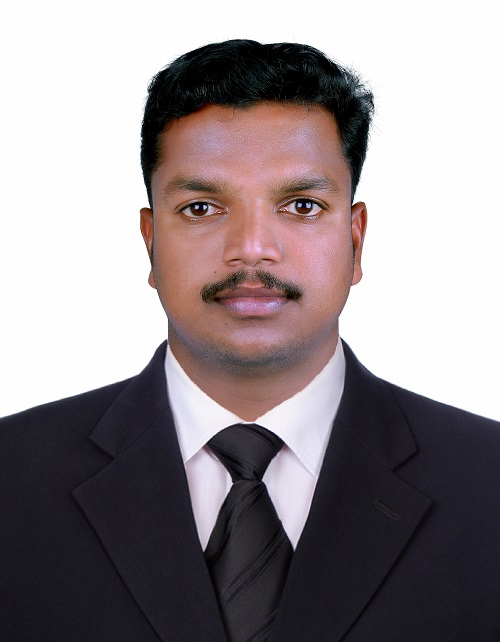 CONTACT      	Dubai Airport Free zone                                                                                                                                                                     	Damascus Street                                                        	Al Qusais , DubaiEmail 	: mohan.vishnu200@gmail.com	Tel     	: +971 565593234     Visa Status	: Visit VisaValid Up to 	: 05-March-2019OBJECTIVETo assist a prosperous company continues to grow by sharing my practical skills using my 7 years of experience in the Construction industry (Commercial building, Oil and Gas – Onshore & Offshore). Able to work under pressure and courage to take challenging project opportunity where I can contribute my talents to a successful team and to further my knowledge in Civil Engineering Field for development of organization.SKILLSExtensive knowledge of all phases of infrastructure projects and management.Ability to work in fast paced environment.Good interpersonal and oral communication skills.Understanding of cost control implementation and bringing teams together.Able to collaborate effectively with construction managers, project managers and engineers.Above-average understanding of safety regulations rules and practices.Proficient in Word, Excel, Power Point and AutoCADPROFFESSIONAL EXPERIENCEYear                 	:   	April 2017 to September 2018                  Employer        	:   	Copperfield Middle East General Contracting LLC            Position            	:  	Civil Supervisor                   Project               	: 	Field Development project, Package 4 EPC               Consultant          	:	Hyundai Engineering & Construction                 PMC / TPI         	:	Jacobs / DNV-GL              Owner                	:	ADNOC - OFFSHORE	Year  	: 	June 2014 to February 2017Employer	: 	SCON Engineers & Contractors , Ahmedabad, India            Position    	: 	Civil Site Supervisor            Projects   	: 	Infrastructure, Pipe Pushing Services, Pipeline Construction.Year         	: 	February 2012 to May 2014      Employer 	: 	Al Mukhyzna Trading & Contracting , Haima, Oman            Position   	: 	Civil Supervisor            Project    	: 	Infrastructure, Pipeline ,Road            Consultant	: 	Wood Group – CCC Ltd.            Owner      	: 	PDO – Petroleum Development Oman /                                           	Occidental Petroleum Corporation, Mukhaizna , OmanYear          	: 	May 2011 to February 2012            Employer   	: 	SCON Engineers & Contractors , Ahmedabad, India            Position      	:	Civil Supervisor            Projects  	:	BuildingWORK EXPERIENCE - DUTIES AND RESPONSIBILTIESForecasting, selection, training and supervision of man power            Based on the scope of work and project duration.              Selection of materials of construction based on project specifications from approved vendors.Forecasting of plant and equipment required during various stages construction.Evaluation of Method statements and ITPsReinforcing, shuttering, pouring and curing of concrete foundations slabs beams etc.Special precautions in bulk concreting.Erection of equipment and structural members, Grouting.Implementing QA/QC feed backs.Preparing all civil works permit and safe job plans.Conducting Tool Box meeting and LMRA.Preparing daily work report and weekly schedules.Maintain Safety and Quality as per the project requirements.ACADEMIC QUALIFICATIONSDiploma - (2008 - 2011) 	       	Specialization	:  Civil Engineering      University	:  Technical Education Board, KeralaHigher secondary - (2006 - 2008)	                   Specialization	:  Biology ScienceUniversity	:  Higher Secondary Education Board, Kerala                                        TRAININGSPermit to WorkH2S/BA certificate, Confined space Initial fire responseDealing with Hazards and risksHSE Tools and SkillsSafety Leadership for supervisorsHot work safety Working at height, ScaffoldingPERSONAL INFORMATION        Date of Birth           	:      06-Jan-1991        Nationality              	:      Indian        Marital Status         	:      Single        Passport No            	:      J6659524        Date of Issue           	:      22-Sep-2011        Date of Expiry        	:      21-Sep-2021DECLARATION  I hereby declare that the above mentioned details are true to best of my knowledge.Place : DUBAI                                                                                          VISHNU MOHANDate  :